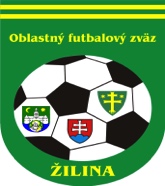 ÚRADNÁ SPRÁVA číslo 251. ŠDK - predseda Peter VACHAN, zasadnutie dňa 9. 5. 2024Vylúčení po ČK. Disciplinárna sankcia (ďalej len DS) – nepodmienečné pozastavenie výkonu športu alebo akejkoľvek funkcie, podľa čl. 9/2b1, 2 DP:Patrik Vantroba, 1446349, Kotešová II. MT žiaci, 2 s. s. N od 6. 5. 2024, podľa čl. 49/1a,2a DP, 5 EURJakub Čelovský, 1232805, Zádubnie II. DT dospelí, 2 týždne N od 6. 5. 2024, podľa čl. 47/1b,2b DP, 10 EURĽubomír Borák, 1114751, Podhorie III. DT dospelí, 1 s. s. N od 6. 5. 2024, podľa čl. 45/1,2 DP, 10 EURMichal Hošták, 1425909, Trnové II. MT žiaci, 2 týždne N od 9. 5. 2024, podľa čl. 49/1b,2b DP, 5 EURVylúčení po 2. ŽK. DS – nepodmienečné pozastavenie výkonu športu alebo akejkoľvek funkcie na 1 súťažné stretnutie, podľa čl. 9/2b1,2 DP a čl. 37/3 DP:Tomáš Mištrík, 1358188, Štiavnik I. DT dospelí, od 6. 5. 2024, 10 EURMarcel Laščiak, 1346955, Ovčiarsko, II. A2B dorast, od 9. 5. 2024, 5 EURDS po 5. ŽK – pozastavenie výkonu športu na 1 majstrovské stretnutie, podľa čl. 37/5a DP:Milan Farkaš, 1216836, Rajec I. DT dospelí, od 6. 5. 2024, 10 EURDavid Bulejčík, 1284553, Mojš II. DT dospelí, od 6. 5. 2024, 10 EURLukáš Čička, 1235638, Jabloňové III. DT dospelí, od 6. 5. 2024, 10 EURMarian Lieskovan, 1411098, Oščadnica II. A2B dorast, od 6. 5. 2024, 5 EURKristian Belaj, 1375509, Zádubnie II. MT žiaci, od 6 . 5. 2024, 5 EURMichal Užák, 1233118, Stráža I. DT dospelí, od 29. 4. 2024, 10 EURDisciplinárne oznamy:ŠDK schvaľuje žiadosť Martin Bambúch, 1278829, o zmenu uloženej DS a podmienečne upúšťa od výkonu jej zvyšku od 10. 5. 2024 a určuje skúšobnú dobu do 30.10. 2024, podľa čl. 41/1,2 DP, 10 EURŠDK schvaľuje žiadosť Tomáš Lutišan, 1224975, o zmenu uloženej DS a podmienečne upúšťa od výkonu jej zvyšku od 10. 5. 2024 a určuje skúšobnú dobu do 30. 10. 2024, podľa čl. 41/1,2 DP, 10 EURŠDK na základe podnetov klubov a vlastných zistení začína discip.konanie voči klubu OŠK Radôstka za opakované HNS funkcionárov v s. s. II. A2B dorast. Zároveň predvoláva na svoje zasadnutie dňa 16. 5. 2024 o 16:45 vedúceho družstva dorastu a trénera dorastu.Športovo-technické oznamy: 2.KR – predseda Pavel Ištvánik, zasadnutie dňa 9.5.2024KR eviduje k 9.5.24 nasledujúce kluby v pôsobnosti OBFZ, ktoré nespĺňajú počet aktívnych rozhodcov podľa RS bod 66.: Dolná Tížina -1, Hrabové -2, Jablonové -1, 
Kotrč. Lúčka -1, Krásňany -1, Lietava -1, Ovčiarsko -1, Rajec -1, Terchová -1, Uniza -1Žiadame kluby v prípade nezrovnalosti o bezodkladnékontaktovanie KR na e-mailovej adrese: kr-obfzza@obfzza.skKR oznamuje: V mesiaci apríl boli vyškolení a na NL zaradení nasledujúci rozhodcovia Tomáš Mihalec (1402909) tel. č.: 0902 807 119Vladimír Možješ (1388735) tel.č.: 0948 276 536KR informuje:Licenčný seminár pre delegátov zväzu – Licencia "A" sa bude konať v nedeľu 30.6. 2024 v Penzióne Iveta, Radava 535. Záujemcovia o získanie, resp. predĺženie licencie "A" sa môžu prihlasovať u sekretára KD SFZ p. Pavla Páchnika, zaslaním prihlášky na emailovú adresu pavol.pachnik@futbalsfz.sk. Uzávierka prihlášok je 3.6.2024.Licenčný seminár pre delegátov zväzu – Licencia "P" sa bude konať v piatok 28.6.2024 v Penzióne Iveta, Radava č.535. Záujemcovia o získanie, resp. predĺženie licencie "P" sa môžu prihlasovať u sekretára KD SFZ p. Pavla Páchnika, zaslaním prihlášky na emailovú adresu pavol.pachnik@futbalsfz.sk. Uzávierka prihlášok je 3.6.2024.Súčasne so zaslaním prihlášky je záujemca povinný uskutočniť úhradu účastníckeho poplatku vo výške 130 eur za licenciu "A", resp. 250 eur za licenciu "P" na účet KD SFZ: IBAN SK03 8330 0000 0025 0186 1190 (do poznámky je potrebné uviesť svoje meno a priezvisko).Všetky potrebné tlačivá (prihláška, lekárska prehliadka) sú dostupné na stránke www.futbalsfz.sk, v sekcii SFZ / komisie a iné orgány / odborné komisie SFZ / komisia delegátov SFZ. Všetci záujemcovia musia na seminár priniesť "Prehlásenie o bezúhonnosti", "Potvrdenie o zdravotnom stave" a noví uchádzači aj "kópiu dokladu najvyššie dosiahnutého vzdelania ("A" – stredoškolské vzdelanie, "P" – úplné stredoškolské vzdelanie)". Po uzávierke prihlášok budú prihláseným uchádzačom emailovou poštou zaslané študijné materiály, potrebné pre diaľkovú (dištančnú) formu vzdelávania. Komunikácia s prihlásenými uchádzačmi bude prebiehať výhradne elektronicky (vyžaduje sa plne funkčná emailová schránka), preto je nevyhnutné do prihlášky uviesť správnu a čitateľnú emailovú adresu. Zaslaním prihlášky a zaplatením účastníckeho poplatku sa považuje účasť prihláseného uchádzača na seminári za záväznú (bez možnosti vrátenia poplatku aj v prípade, ak sa uchádzač na seminár nedostaví).Ospravedlnenia: Pulen 19.5. a 26.5.; Michal M. 18.5.; Michal J. 11-12.5, 18.5. do 13:00 a 19.5.; Ďurina 17-19.5.; Očko 19.5.; Jakubský 11.5.,18.5.; Krajči 16.6.; Nemček Jozef 11.5. po 14:00; Nemček Ján st. 11-12.5.; Michalec 18.5, 19.5, 25 - 26.5, 1.6 a 2.6.; Michna 10 - 11.5.,12.5. do 14:00; Lonc 12.5., 20-21.5.; Tarana 12.5.; Gajdica 16.5-25.5. a 27.5-6.6.; Paholik 18.5. a 19.5.do 13:00; Sladek 11-12.5;KR upozorňuje: všetkých R, že ospravedlnenia je možné posielať na známu adresu delegovanie@obfzza.sk  najneskôr do 10 dní pred začiatkom MFS. Po tomto termíne bude ospravedlnenie považované za neskoré (rozhodcovia budú odstúpení ŠDK). KR upozorňuje: rozhodcov na NL SSFZ, že podľa pokynov KR SSFZ ako aj podľa RS OBFZ ZA bodu 49 sú povinní posielať ospravedlnenia aj na emailovú adresu  delegovanie@obfzza.skKR odporúča všetkým R skontrolovať si platnosť RP, v prípade, že im v krátkej budúcnosti končí platnosť je nevyhnutné cez svoj ISSF účet požiadať o vydanie nového. Bez platného nemôže byť R delegovaný.KR upozorňuje: na miesto konania MFS                      FC Juventus Žilina (A)       Divinka , 01331 Divinka                      FC Juventus Žilina (B)       Zástranie , 010 03 Žilina                      FC Juventus Žilina (C) 	ZŠ - Závodie                       FC Juventus Žilina (D) 	ZŠ - Závodie                       1. KŠK Žilina U15            Hlavná , 010 03 Žilina                     1. KŠK Žilina U13            Rajecká , 01001 ŽilinaKR upozorňuje: R na povinnosť uzatvoriť zápis o stretnutí do 1hodiny po odohratí MFS. V odôvodnených prípadoch do 24:00daného dňa (napríklad z dôvodu výpadku internetu v miestekonania stretnutia). V prípade opakovania neuzatvorenia zápisovdo 1 hodiny po odohratí MFS bez relevantného zdôvodnenia zostrany R budú rozhodcovia postúpení na potrestanie ŠDK.KR oznamuje klubom, že v prípade záujmu zorganizuje pre futbalové kluby školenie ohľadom výkladu pravidiel futbalu. V prípade záujmu kontaktujte KR na emailovej adrese:
kr-obfzza@obfzza.sk, alebo pre viac informácii volajte na
tel. číslo - 0908845795.KR upozorňuje FK, že pri sťažnosti na výkon R voči udeleniu ŽK považuje podnet za závažný, len v prípade ak bude súčasťou udelenia ČK po 2. ŽK. Za závažné pochybenie pre podanie podnetu cez ISSF na KR ObFZ v zmysle ustanovení RS kap. XIV. bod 83 je neoprávnené udelenie ČK hráčovi, prípadne neudelenie ČK hráčovi, nesprávne nariadený PK, nesprávne uznaný, prípadne neuznaný gól. Poplatok 40 EUR podľa RS kap. XIV. bod 83.6 bude uhradený v MZF, okrem prípadov opodstatnenosti, čiastočnej opodstatnenosti, nepreukázateľnosti z hľadiska snímania videokamerou, resp. stiahnutia sťažnosti do začiatku zasadnutia príslušnej komisie.Príklady podaní:V čase 15:30 prvý polčas podľa videa z futbalnetu mal byť hráč súpera XY vylúčený z hry za surovú hru, prípadne HNS.V čase 35:15 prvý polčas podľa futbalnetu sme mali zahrávať pokutový kop za podrazenie súpera v PÚ.V čase 41:10 druhý polčas nám nebol uznaný regulárny gól.KR oznamuje, pre registráciu klubovej príslušnosti rozhodcu je potrebné použiť tlačivo „Zmluva o klubovej príslušnosti rozhodcu“. Následne je nutné poslať elektronickú kópiu (scan, foto) na emailovú adresu kr-obfzza@obfzza.sk a poštou na adresu OBFZ. KR  zároveň upozorňuje, že zmena klubovej príslušnosti, je možná len na základe podmienok v RS.3. TMK – predseda Ján CapkoUpozorňujeme FK, že nominácia výberu ObFZ Žilina kategórie U 12 bude zverejnená na stránke www.futbalzilina.sk v pondelok 13.05.2024.4. Sekretariát  -  ObFZUpozorňujeme futbalové kluby, aby svoje kontakty v ISSF aktualizovali. - v prípade zmeny štatutárneho orgánu klubu, je potrebné zaslať e-mailovou poštou krátku žiadosť(na adresu: (obfzzilina@gmail.com) a v prílohe (scan) zápisnicu z členskej schôdze, uznesenie a prezenčnú listinu z takého zasadnutia. - v prípade zmeny č. účtu–potvrdenie z príslušnej banky. - v prípade aktivácie, resp. deaktivácie klubového ISSF manažéra je potrebné vyplniť príslušný formulár v ISSF v časti dokumenty , vytlačiť a následne po potvrdení štatutárom FK odoslať na Matriku SFZ.   Ing. Igor Krško  v.r.                                              Milan Matejčík  v.r.predseda ObFZ	                                              sekretár ObFZZmeny termínovZmeny termínovZmeny termínovZmeny termínovZmeny termínovZmeny termínovZmeny termínovSúťažKoloDomáciHostiaNový termínPoplatok POZNÁMKA2.tr.dospelí22RašovPšurnovice18.5.2024 o 14,0022Nezb. LúčkaHvozdnica18.5.2024 o 15,3024KolároviceHrič. Podhradie2.6.2024 o 17,003.tr.dospelí22TrnovéDolný Hričov29.5.2024 o 18,00D. Hričov 10 €2.tr.dorast21DivinaDolná Tižina11.5.2024 o 14,0022KŠK ŽilinaDivina19.5.2024 o 13,0025DivinaOvčiarsko8.6.2024 o 14,3014KŠK ŽilinaDolná Tižina9.6.2024 o 14,3025HôrkyRadôstka9.6.2024 o 15,0015KŠK ŽilinaDlhé Pole15.6.2024 o 15,001.tr.žiaci21ZbyňovVeľké Rovné11.5.2024 o 10,0021PetroviceDolný Hričov11.5.2024 o 10,0021VarínKam. Poruba12.5.2024 o 12,0022StrečnoVarín18.5.2024 o 10,0019VišňovéPodhorie22.5.2024 o 17,3025HôrkyVarín8.6.2024 o 10,002.A tr.žiaci18TrnovéKrasňany15.5.2024 o 17,00Trnové 5 €20BytčicaL. Lúčka22.5.2024 o 17,0024TrnovéZádubnie6.6.2024 o 16,302.B tr.žiaci19BitarováŠtiavnik12.5.2024 o 10,0012ŠtiavnikBitarová2.6.2024 o 10,001.A tr.ml.žiaci19VišňovéTerchová11.5.2024 o 14,0019ZbyňovPodhorie13.5.2024 o 17,3019Dolná TižinaTrnové23.5.2024 o 17,00Trnové 5 €21ZbyňovTerchová23.5.2024 o 16,0012KuneradTerchová6.6.2024 o 16,3016TrnovéVišňové14.5.2024 o 17,001.B tr.ml.žiaci17BytčicaŠtiavnik14.5.2024 o 17,0019ŠtiavnikJuventus C16.5.2024 o 17,0020Juventus DLiet. Lúčka18.5.2024 o 10,00, ihr. L. Lúčka18.5.2024 o 10,00, ihr. L. Lúčka22Juventus DBytčica1.6.2024 o 10,00, ihr. Bytčica1.6.2024 o 10,00, ihr. Bytčica22Juventus CLiet. Lúčka1.6.2024 o 10,00, ihr. L. Lúčka1.6.2024 o 10,00, ihr. L. Lúčka